Toets literatuurgeschiedenis vwo-6MiddeleeuwenGeef van de onderstaande stellingen aan of ze waar of onwaar zijn.  						(O)Hoofse literatuur was een middel aan het hof om hoofsheid te propageren.In Karelepiek is vaak een historische kern aanwezig.Een queeste is typerend voor de Arthurroman.Beantwoord de volgende meerkeuzevragen:									(O)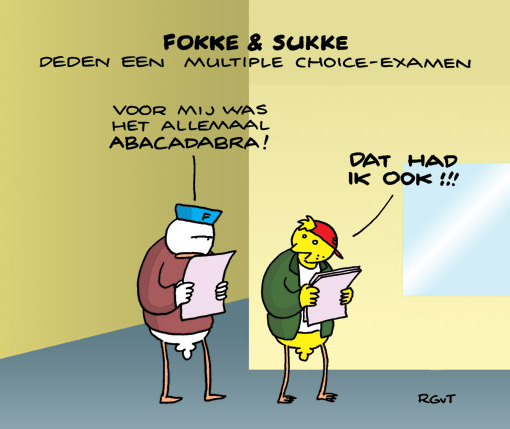 (Er mogen meerdere antwoorden worden gekozen!)Dat er zo weinig namen van middeleeuwse schrijvers bekend zijn, heeft te maken met het feit datde schrijver het belangrijker vindt om kennis door te geven, dan om zijn naam bekend te maken.anonimiteit in de tijd van de middeleeuwen past.het publiek het belangrijker vindt dat ze van een verhaal kunnen leren, dan dat ze weten wie de maker is.de schrijver zich in dienst van God stelt en als zodanig niet bij naam bekend hoeft te zijn, als God maar de eer krijgt.het in de middeleeuwen niet altijd van belang was om de naam van de schrijver te weten.de teksten zo oud zijn.Een manuscript isA. 	een geheimschrift.
B. 	de eerste druk van een boek.
C. 	een handschrift.
D. 	een soort perkament waarop een tekst staat.E. 	een toneeltekstLees de fragmenten A t/m C en beantwoord vraag 6.Fragment AIn de Roman de la Rose droomt de ik-persoon dat hij tijdens een wandeling in een prachtige tuin terechtkomt. Daar wordt hij verliefd op een ontluikende roos, die hij zelfs weet te kussen. Jaloezie laat daarom een stevige burcht om de roos heen bouwen. Uiteindelijk weet de jongen met geweld, en met hulp van meerdere personages, de burcht binnen te dringen en de roos te plukken. Dan ontwaakt hij uit zijn droom.Tijdens zijn pogingen om de roos voor zich te winnen ontmoet de jongeman allerlei personen, die hem vertellen over verschillende zaken en vooral over de liefde en over vrouwen. Hun meningen lopen sterk uiteen: de een benadrukt dat men vrouwen met respect moet behandelen, de ander meent dat vrouwen van nature overspelig en hebzuchtig zijn; de een idealiseert de liefde, een ander vindt dat liefde alleen maar waanzin met zich meebrengt en een derde hamert op het belang van voortplanting.Fragment BOp een ochtend ziet de boerenzoon Ferguut angstig weggedoken achter de ploeg van zijn vader een gezelschap ridders langstrekken. Diep onder de indruk besluit hij om ook ridder te worden. In een roestige wapenrusting meldt hij zich aan het koninklijke hof waar hij tot ridder wordt geslagen. Hij voelt zich nu wel een ridder maar van binnen is hij nog steeds een boer. De eeuwig spottende Keye laat het niet na hem daarop te wijzen. Boos verlaat Ferguut het hof om zichzelf te bewijzen. Op zijn lange tocht verovert hij een wit schild, zijn bijnaam is daarom ook wel 'de ridder met het witte schild', en verslaat hij vele tegenstanders. Ook wint hij het hart van een mooie jonkvrouw, Galiene genaamd. Aanvankelijk is hun relatie een fiasco. Smalend wijst Ferguut haar liefde af. Later realiseert hij zich dat hij zich onbehoorlijk heeft gedragen en zet hij alles op alles om haar hart terug te winnen. Het hoogtepunt van deze 'liefdesstrijd' is de slotscène van het verhaal waarin Ferguut bijna alle ridders van de koning verslaat. Galiene stond erbij, keek ernaar en was diep onder de indruk. En dat gevoel blijkt wederzijds. Elc en haette anderen niet sere, merkt de schrijver met gevoel voor understatement op: ze vonden elkaar niet bepaald onaardig. Ferguuts tocht is nu ten einde: hij is nu een volwaardige ridder en gaat door het leven met een stralende jonkvrouw aan zijn zijde.Fragment CDe christelijke wereld is in oorlog met de moslims, maar na jarenlange strijd zal de vrede worden getekend. De koning keert daarop aan het hoofd van zijn leger uit Spanje terug naar zijn hof, waarbij de ridders Roelant en Olivier en hun manschappen de achterhoede vormen.Dan komt het verraad. Roelant en Olivier worden in een hinderlaag gelokt in het dal van Roncevaux. Een van zijn ridders adviseert hem op zijn hoorn ‘Oliphant’ te blazen, zodat de koning zal terugkeren om hem bij te staan. Roelant weigert dit uit “heldhaftige dwaasheid”.Er volgt een geweldige veldslag, waarbij alleen Roelant en Olivier uiteindelijk overeind blijven. Met z’n tweeën weten ze lang stand te houden: vele ridders worden met hun paarden met rake klappen in tweeën gehouwen. Pas als Olivier sneuvelt, blaast Roelant op zijn hoorn; de koning keert terug om hem bij te staan, maar het is al te laat: hij treft de ontzielde lichamen van de krijgers aan. Ook vindt hij Roelants levenloze lichaam daar, de hoorn onder het lichaam, het gezicht naar Spanje gewend. Kies op basis van de bovenstaande samenvattingen het beste antwoord.				(B)De fragmenten A, B en C zijn alle voorbeelden van hoofse epiek.De fragmenten A, B en C zijn alle voorbeelden van voorhoofse epiek.De fragmenten A, B zijn voorbeelden van voorhoofse epiek, fragment C is hoofs.De fragmenten A, B zijn voorbeelden van hoofse epiek, fragment C is voorhoofs.De fragmenten A en C zijn voorbeelden van hoofse epiek, fragment B is voorhoofs.Wat zijn sinnekens?											(O)mooie zinnetjespersonages in rederijkerstoneel: ze beeldden goede en slechte eigenschappen van mensen uithandschriften die in de loop der tijd verloren zijn gegaanteksten die verhalenvertellers uit hun hoofd hadden geleerd en die zij aan ten gehore brachten bij de adelNarren die in de ridderlijke strijd om een jonkvrouw probeerden roet in het adellijke eten te gooien.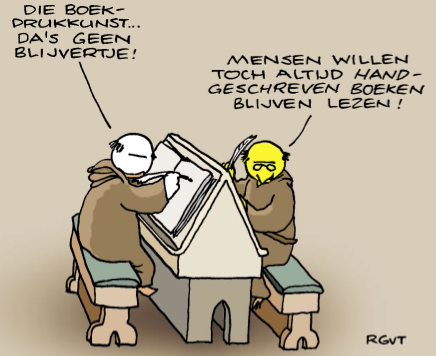 Wat is het belangrijkste gevolg van de boekdrukkunst?							(O)Boeken werden minder kostbaar.De standaardtaal werd steeds belangrijker.Kennisverspreiding ging sneller.Handschriften werden overbodig.RenaissanceGeef van de onderstaande stellingen aan of ze waar of onwaar zijn.  						(O)Renaissance betekent “wedergeboorte”: het is een periode waarin de mens sterk geïnspireerd wordt door opvattingen uit de klassieke oudheid.De aandacht in de renaissance verschuift van Schepper naar het geschapene.“De gulden snede” is een ridderorde, die men in de renaissance kon ontvangen, wanneer men een kunstwerk had gemaakt dat perfect aansloot bij de opvattingen van de rijke burgerij.Beantwoord de volgende vragen:										(I)Wat is de relatie tussen renaissance en rationalisme?Lees de onderstaande samenvatting en beantwoord vraag 13.Oedipus (ΟΙΔΙΠΟΥΣ)Oedipus was volgens de Griekse mythologie de zoon van Laius, de koning van Thebe en koningin Jocaste. Toen Laius van een orakel hoorde dat hij zou worden gedood door zijn eigen zoon, beval hij dat de baby Oedipus te vondeling moest worden gelegd op de berg Cithaeron. Daar werd Oedipus gevonden door een herder die het naar zijn meester, koning Polybus van Korinthe, bracht. Deze koning voedde het kind op alsof het van hem was. Toen Oedipus volwassen was, bracht hij een bezoek aan Delphi, waar het orakel hem vertelde dat hij zijn vader zou doden en zijn moeder zou huwen. Omdat hij dacht dat Polybus zijn vader was, ging hij niet terug naar Korinte, maar naar Thebe. Onderweg ontmoette hij zijn vader Laius, die hij niet kende, en doodde deze tijdens een twist. Bij Thebe gekomen loste hij  het raadsel van de wrede, Thebe terroriserende Sfinx op, waarop deze zich van een rots stortte. Als bevrijder van de stad Thebe werd hij beloond; hij werd koning van Thebe en kreeg de weduwe Jocaste als vrouw. Toen Oedipus ontdekte dat hij met zijn moeder was getrouwd, stak hij zijn beide ogen uit. Jocaste verhing zichzelf. Het raadsel van de Sfinx luidde: "Wat gaat 's morgens op vier, 's middags op twee en 's avonds op drie voeten?" Toen Oedipus antwoordde dat dat de mens was, die eerst op handen en voeten kruipt, dan op twee benen loopt en wanneer hij oud is op een stok steunt, stortte de sfinx zich van de rots.Een Nederlandse renaissancist wil het bovenstaande verhaal bewerken tot een klassieke tragedie. Werk zo concreet mogelijk (inclusief bedrijfindeling) uit hoe de schrijver, vanuit het perspectief van die tijd, aemulatio toepast.												(T)Geef twee verschillende (!) redenen waarom het onderstaande gedicht (van Huygens voor Hooft) een typisch gedicht is voor de renaissance.										(B)Ick byden Helt gestelt, die uijt de LeeuweschonckenDen oorloghijver soogh, en ’tleeuwelycke rap,Die Troyen holpe’ in d’asch, en stelden Hector schrap?Zoo diep en legg’ ick niet in eyghen-waen versoncken,Zoo veel en hebb’ ick niet uyt Lethe opgedroncken,Dat ick ’s mij weerdigh kenn’, al paert het streelend’ sapVan uwe hoofsche pen ’tonnoosel vrijerschapVan een rondt Batavier, bij d’edel’ Griecksche voncken.
Wat can hy weerdigh zyn die op stem noch op DichtErvaren, noch op luyt mach heeten afgericht,Veel minder op het puyck van wtgeleesen zeden?Dies vinde’ ick in u Dicht (Puyckdichter van ons landt)Const, jonst, geneghentheyt, maet, rijm en reghel-trant,(Vergeeft mij ’tredelyck ontkennen) maer gheen reden.Verlichting en romantiekGeef van de onderstaande stellingen aan of ze waar of onwaar zijn.  						(O)De romantiek is een beweging die is ontstaan als reactie op de harde zakelijkheid die de industrialisatie heeft voortgebracht.  Een pessimistische levenshouding is kenmerkend voor de romantiek. Beantwoord de volgende vragen:Hoe verhouden de begrippen Sehnsucht en Weltschmerz zich tot elkaar?				(O)Noem twee essentiële verschillen tussen verlichting en romantiek.Op welke vier manieren kan een romanticus het hier en nu ontvluchten?In het eerste fragment bij vraag 6 (zie boven) gaat het over de ‘Roman de la rose’. Wat heeft het woord roman met romantiek te maken?										(I)Beargumenteer welke vluchtwegen uit het hier en nu te herkennen zijn in het onderstaande gedicht van Piet Paaltjens.												(B)Aan Rika		Slechts éénmaal heb ik u gezien. Gij waart		Gezeten in een sneltrein, die de trein		Waar ik mee reed, passeerde in volle vaart.		De kennismaking kon niet korter zijn.		En toch, zij duurde lang genoeg om mij,		Het eindloos levenspad met fletse lach		Te doen vervolgen. Ach! geen enkel blij		Glimlachje liet ik meer, sinds ik u zag.		Waarom hebt gij van dat blonde haar,		Daar de englen aan te kennen zijn? En dan,		Waarom blauwe ogen, wonderdiep en klaar?		Gij wist toch, dat ik daar niet tegen kan!		En waarom mij dan zo voorbijgesneld,		En niet, als 't weerlicht, 't rijtuig opgerukt,		En om mijn hals uw armen vastgekneld,		En op mijn mond uw lippen vastgedrukt?		Gij vreesdet mooglijk voor een spoorwegramp?		Maar, Rika, wat kon zaalger voor mij zijn,		Dan, onder hels geratel en gestamp,        		Met u verplet te worden door één trein?Beargumenteer waarom het onderstaande gedicht past bij de tijd van de verlichting.		(B)De kinderliefde	Mijn vader is mijn beste vrind;
Hij noemt mij steeds zijn lieve kind.
'k Ontzie hem, zonder bang te vreezen.
En ga ik hupplend aan zijn zij',
Ook dan vermaakt en leert hij mij;
Er kan geen beter vader wezen!Ik ben ook somtijds wel eens stout,
Maar als hijn' ondeugd mij berouwt,
Dan wordt zijn vaderhart bewogen;
Dan spreekt zijn liefde geen verwijt,
Ja zelfs, wanneer hij mij kastijdt,
Dan zie ik tranen in zijn oogen.Zou ik, door ongehoorzaamheid,
Dan maken dat mijn vader schreit;
Zou ik hem zugten doen en klagen;
Neen, als mijn jonkheid iets misdoet,
Dan val ik aanstonds hem te voet,
En zal aan God vergeving vragen.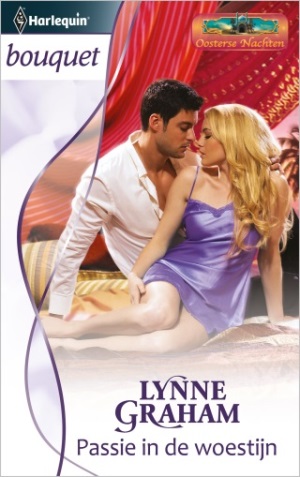 De Bouquetreeks past in de Romantiek. Maar waarom passen reisverhalen daar ook in?		(B)Van romantiek naar 1900 + existentialismeBeantwoord de volgende vragen.										(B)Noem vier kenmerken van het naturalisme. (Nummer ze en schrijf ze onder elkaar op.) 	Leg uit waarom het existentialisme moeilijk samengaat met het christendom.Leg zo genuanceerd mogelijk uit hoe Hermans met de titel Het behouden huis speelt. (Wat roept het op en wat doet hij ermee?)Het gedachtegoed van Nietzsche wordt ook wel aangeduid als het nihilisme. Verklaar deze term.	(I)Waarom zou je Het behouden huis aan het naturalisme kunnen koppelen?				(I)En dan nog iets…Met welke literaire stroming sympathiseert Paulien Cornelisse, gezien het onderstaande fragment, het minst? Verdedig je antwoord in maximaal 25 woorden.							(I)Ik herinner me mijn jeugd als één groot aso-festijn. Het was normaal om je auto-asbak gewoon op straat te legen. Roken boven een wieg was normaal. Veel mensen liepen met een gettoblaster op straat (een gettoblaster was als object al aso, al stond hij niet eens aan). Het werd als cool gezien om zo veel mogelijk kauwgom op straat te plakken. De tram hing vol met stickers waarop stond: WILT U ZITTEN? IK KAN STAAN! Die stickers hadden er niet gezeten als iedereen uit zichzelf voor ouderen was opgestaan. Ook kan ik me niet herinneren dat mensen ervoor te porren waren om de nog lauwwarme drol van hun hond in een plastic zakje te doen en weg te gooien. In speeltuinen in Amsterdam (waar ik opgroeide), werd je routineus gewaarschuwd voor gebruikte heroïnenaalden: ‘Niét oppakken. Gewóón vertellen aan de juf waar ze liggen.’Goed dat waren de jaren tachtig. Dat is nog vrij kort geleden, in the grand scheme of things. Waren we vroeger veel socialer? Tja, in de negentiende eeuw vonden we slavernij nog een prima concept. Ik vind het nogal aso om iemand te dwingen om voor je te werken, en daar geen geld, maar wel slaag voor te geven. (…)Mijn opa (en hier mogen de violen beginnen te spelen) zat op een lagere school waar het schoolplein voor de helft betegeld was. Daar mochten de rijke kinderen op spelen. Mijn opa, die arm was, moest in de modder blijven. Dat is asociaal. Maar iedereen hield zich keurig aan deze regel. Het zorgde ervoor dat de rijke kinderen niet met de arme kinderen in aanraking kwamen.(Uit: Paulien Cornelisse (2012). En dan nog iets. Amsterdam: Atlas Contact. pp 207-208)Verklaar/leg uit waarom sommige moderne romans in vijf delen verteld worden.			(I)